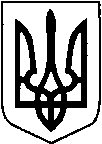 КИЇВСЬКА ОБЛАСТЬТЕТІЇВСЬКА МІСЬКА РАДАVІІІ СКЛИКАННЯ ДВАДЦЯТЬ  ШОСТА     СЕСІЯ                                                             Р І Ш Е Н Н Я
    12 березня  2024 року                                                                    №   1246 - 26 – VIIІПро  укладання договорів на встановлення особистих  строкових сервітутів по Тетіївській міській раді          Розглянувши заяви Каплуна А.В., Каплуна О.А., Яніцького В.Л., Шпильового В.М., Козак С.В., Гергель Т.М, Орлової Г.М., Ющенко Т.М., Левченко Н.П. відповідно до Конституції України, статті 26 Закону України «Про місцеве самоврядування в Україні», відповідно до статтей 12, 83, 98-102, 122 Земельного кодексу України, статті 19 Закону України «Про землеустрій», статті 29 Закону України «Про державний земельний кадастр», Закону України «Про державну реєстрацію речових прав на нерухоме майно та їх обтяжень», статті 395, 401-404 Цивільного кодексу України, Податкового кодексу України, Закону України «Про регулювання містобудівної діяльності», Порядку розміщення тимчасових споруд для провадження підприємницької діяльності затвердженого наказом Міністерства регіонального розвитку, будівництва та житлово-комунального господарства України від 21.10.2011 р. № 244, Тетіївська міська рада В И Р І Ш И Л А : 1.Розірвати договір про встановлення особистого строкового сервітуту від 02 травня 2019 року з   - ФОП Каплуном Анатолієм Васильовичем  на земельну ділянку площею 0,0031 га в м. Тетієві по вул. Академіка Байраківського, б/н, кадастровий номер 3224610100:01:080:0008 з 01.01.2024 року у зв’язку з припиненням підприємницької діяльності.2.Розірвати договір про встановлення особистого строкового сервітуту від 01 квітня 2019 року з   - ФОП Каплуном Анатолієм Васильовичем  на земельну ділянку площею 0,0056 га в м. Тетієві по вул. Академіка Байраківського, б/н, кадастровий номер 3224610100:01:080:0003 з 01.01.2024 року у зв’язку з припиненням підприємницької діяльності.3.Укласти договір про встановлення  особистого строкового сервітуту на земельну ділянку для будівництва та  обслуговування будівель торгівлі (землі громадської забудови) площею 0,0031 га, яка розташована на території Тетіївської міської ради в  м.Тетіїв, по вул. Академіка Байраківського, б/н, кадастровий номер земельної ділянки 3224610100:01:080:0008  із:      - ФОП Каплуном Олегом Анатолійовичом - терміном на 10  (десять) років за рахунок земель комунальної власності  Тетіївської міської ради.                Встановити плату за сервітутне користування в розмірі 10 % від нормативної грошової оцінки земельної ділянки, що становить 1382  грн  03 коп. за один рік користування. Орендну плату проводити щомісячно рівними частками (1/12 від річної плати). Нормативна  грошова оцінка земельної ділянки станом на 22.01.2024 року становить 13820 грн. 27 коп.          Термін дії договору з 01.01.2024 року  до  01.01.2034 року.4.Укласти договір про встановлення  особистого строкового сервітуту на земельну ділянку для будівництва та  обслуговування будівель торгівлі (землі громадської забудови) площею 0,0056 га, яка розташована на території Тетіївської міської ради в  м.Тетіїв, по вул. Академіка Байраківського, б/н, кадастровий номер земельної ділянки 3224610100:01:080:0003  із:      - ФОП Каплуном Олегом Анатолійовичом - терміном на 10  (десять) років за рахунок земель комунальної власності  Тетіївської міської ради.                Встановити плату за сервітутне користування в розмірі 10 % від нормативної грошової оцінки земельної ділянки, що становить 2496  грн  56  коп. за один рік користування. Орендну плату проводити щомісячно рівними частками (1/12 від річної плати). Нормативна  грошова оцінка земельної ділянки станом на 16.01.2024 року становить 24965 грн. 64 коп.          Термін дії договору з 01.01.2024 року  до  01.01.2034 року.5.Укласти договір про встановлення  особистого строкового сервітуту на земельну ділянку для будівництва та  обслуговування будівель торгівлі (землі громадської забудови) площею 0,01 га, яка розташована на території Тетіївської міської ради в  м.Тетіїв, по вул. Володимирська, б/н  кадастровий номер земельної ділянки 3224610100:01:187:0036  із:      - ФОП Яніцьким Володимиром Лукичом  - терміном на 10    (десять ) років за рахунок земель комунальної власності  Тетіївської міської ради.                Встановити плату за сервітутне користування в розмірі 10 % від нормативної грошової оцінки земельної ділянки, що становить 3 689  грн  31  коп. за один рік користування. Орендну плату проводити щомісячно рівними частками (1/12 від річної плати).  Нормативна  грошова оцінка земельної ділянки станом на 17.01.2024 року становить 36 893 грн. 13 коп.          Термін дії договору з 01.01.2024 року  до  01.01.2034 року.6.Укласти договір про встановлення  особистого строкового сервітуту на земельну ділянку для будівництва та  обслуговування будівель торгівлі (землі громадської забудови) площею 0,01 га, яка розташована на території Тетіївської міської ради в  м.Тетіїв, по вул. Володимирська, б/н  кадастровий номер земельної ділянки 3224610100:01:187:0037  із:      - ФОП Яніцьким Володимиром Лукичом  - терміном на 10    (десять ) років за рахунок земель комунальної власності  Тетіївської міської ради.                Встановити плату за сервітутне користування в розмірі 10 % від нормативної грошової оцінки земельної ділянки, що становить 3 689  грн  31  коп. за один рік користування. Орендну плату проводити щомісячно рівними частками (1/12 від річної плати).  Нормативна  грошова оцінка земельної ділянки станом на 17.01.2024 року становить 36 893 грн. 13 коп.          Термін дії договору з 01.01.2024 року  до  01.01.2034 року.7.Укласти договір про встановлення  особистого строкового сервітуту на земельну ділянку для будівництва та  обслуговування будівель торгівлі (землі громадської забудови) площею 0,0044 га, яка розташована на території Тетіївської міської ради в  м.Тетіїв, по вул. Київська, б/н кадастровий номер земельної ділянки 3224610100:01:182:0017  із:      -ФОП  Шпильовим Володимиром Миколайовичем -терміном на 10    (десять) років за рахунок земель комунальної власності  Тетіївської міської ради.                Встановити плату за сервітутне користування в розмірі 10 % від нормативної грошової оцінки земельної ділянки, що становить 2 066 грн 52 коп. за один рік користування. Орендну плату проводити щомісячно рівними частками (1/12 від річної плати).  Нормативна  грошова оцінка земельної ділянки станом на 17.01.2024 року становить 20 665 грн. 19 коп.          Термін дії договору з 01.01.2024 року  до  01.01.2034 року.8.Укласти договір про встановлення  особистого строкового сервітуту на земельну ділянку для будівництва та  обслуговування будівель торгівлі (землі громадської забудови) площею 0,0061 га, яка розташована на території Тетіївської міської ради в  м.Тетіїв, по вул. Академіка Байраківського, б/н кадастровий номер земельної ділянки 3224610100:01:099:0026  із:      - ФОП Козак Світланою Василівною  -терміном на 10    (десять) років за рахунок земель комунальної власності  Тетіївської міської ради.                Встановити плату за сервітутне користування в розмірі 10 % від нормативної грошової оцінки земельної ділянки, що становить 3873 грн  20  коп. за один рік користування. Орендну плату проводити щомісячно рівними частками (1/12 від річної плати).  Нормативна  грошова оцінка земельної ділянки станом на 17.01.2024 року становить 38 731 грн. 88 коп.          Термін дії договору з 01.01.2024 року  до  01.01.2034 року.9.Укласти договір про встановлення  особистого строкового сервітуту на земельну ділянку для будівництва та  обслуговування будівель торгівлі (землі громадської забудови) площею 0,0061 га, яка розташована на території Тетіївської міської ради в  м.Тетіїв, по вул. Академіка Байраківського, б/н кадастровий номер земельної ділянки 3224610100:01:099:0025  із:      - ФОП Козак Світланою Василівною  -терміном на 10    (десять) років за рахунок земель комунальної власності  Тетіївської міської ради.                Встановити плату за сервітутне користування в розмірі 10 % від нормативної грошової оцінки земельної ділянки, що становить 3873 грн  20  коп. за один рік користування. Орендну плату проводити щомісячно рівними частками (1/12 від річної плати).  Нормативна  грошова оцінка земельної ділянки станом на 17.01.2024 року становить 38 731 грн. 88 коп.          Термін дії договору з 01.01.2024 року  до  01.01.2034 року.10.Укласти договір про встановлення  особистого строкового сервітуту на земельну ділянку для будівництва та  обслуговування будівель торгівлі (землі громадської забудови) площею 0,009 га, яка розташована на території Тетіївської міської ради в  м. Тетіїв, по вул. Соборній, б/н кадастровий номер земельної ділянки 3224610100:01:137:0011  із:      -ФОП  Гергель Тетяною Миколаївною -терміном на 10    (десять) років за рахунок земель комунальної власності  Тетіївської міської ради.                Встановити плату за сервітутне користування в розмірі 10 % від нормативної грошової оцінки земельної ділянки, що становить 4960 грн  60  коп. за один рік користування. Орендну плату проводити щомісячно рівними частками (1/12 від річної плати).  Нормативна  грошова оцінка земельної ділянки станом на 23.02.2024 року становить 49 605 грн. 99 коп.          Термін дії договору з 01.03.2024 року  до  01.03.2034 року.11.Укласти договір про встановлення  особистого строкового сервітуту на земельну ділянку для будівництва та  обслуговування будівель торгівлі (землі громадської забудови) площею 0,01 га, яка розташована на території Тетіївської міської ради в  м. Тетіїв, по вул. Соборній, б/н кадастровий номер земельної ділянки 3224610100:01:137:0016  із:      -ФОП  Гергель Тетяною Миколаївною -терміном на 10    (десять) років за рахунок земель комунальної власності  Тетіївської міської ради.                Встановити плату за сервітутне користування в розмірі 10 % від нормативної грошової оцінки земельної ділянки, що становить 5511 грн  60  коп. за один рік користування. Орендну плату проводити щомісячно рівними частками (1/12 від річної плати).  Нормативна  грошова оцінка земельної ділянки станом на 17.01.2024 року становить 55 115 грн. 79 коп.          Термін дії договору з 01.01.2024 року  до  01.01.2034 року.12.Укласти договір про встановлення  особистого строкового сервітуту на земельну ділянку для будівництва та  обслуговування будівель торгівлі (землі громадської забудови) площею 0,01 га, яка розташована на території Тетіївської міської ради в  м. Тетіїв, по вул. Центральній, 99, кадастровий номер земельної ділянки 3224610100:01:046:0014  із:      -ФОП  Левченко Надією Прокопівною - терміном на 10    (десять) років за рахунок земель комунальної власності  Тетіївської міської ради.                Встановити плату за сервітутне користування в розмірі 10 % від нормативної грошової оцінки земельної ділянки, що становить 3687 грн  55  коп. за один рік користування. Орендну плату проводити щомісячно рівними частками (1/12 від річної плати).  Нормативна  грошова оцінка земельної ділянки станом на 22.02.2024 року становить 36 875 грн. 48 коп.          Термін дії договору з 01.03.2024 року  до  01.03.2034 року.13.Укласти договір про встановлення  особистого строкового сервітуту на земельну ділянку для будівництва та  обслуговування будівель торгівлі (землі громадської забудови) площею 0,0070 га, яка розташована на території Тетіївської міської ради в  м. Тетіїв, по вул. Шевченка, б/н кадастровий номер земельної ділянки 3224610100:01:150:0021  із:      - ФОП Орловою Ганною Миколаївною - терміном на 10    (десять) років за рахунок земель комунальної власності  Тетіївської міської ради.                Встановити плату за сервітутне користування в розмірі 10 % від нормативної грошової оцінки земельної ділянки, що становить 3015 грн  83 коп. за один рік користування. Орендну плату проводити щомісячно рівними частками (1/12 від річної плати).  Нормативна  грошова оцінка земельної ділянки станом на 17.01.2024 року становить 30 158 грн. 34 коп.          Термін дії договору з 01.01.2024 року  до  01.01.2034 року.14.Укласти договір про встановлення  особистого строкового сервітуту на земельну ділянку для будівництва та  обслуговування будівель торгівлі (землі громадської забудови) площею 0,0061 га, яка розташована на території Тетіївської міської ради в  м. Тетіїв, по вул. Шевченка, б/н кадастровий номер земельної ділянки 3224610100:01:150:0022 із:      - ФОП Орловою Ганною Миколаївною - терміном на 10    (десять) років за рахунок земель комунальної власності  Тетіївської міської ради.                Встановити плату за сервітутне користування в розмірі 10 % від нормативної грошової оцінки земельної ділянки, що становить 2628 грн  08  коп. за один рік користування. Орендну плату проводити щомісячно рівними частками (1/12 від річної плати).  Нормативна  грошова оцінка земельної ділянки станом на 17.01.2024 року становить 26 280 грн. 83 коп.          Термін дії договору з 01.01.2024 року  до  01.01.2034 року.15.Укласти договір про встановлення  особистого строкового сервітуту на земельну ділянку для будівництва та  обслуговування будівель торгівлі (землі громадської забудови) площею 0,0042 га, яка розташована на території Тетіївської міської ради в  м. Тетіїв, по вул. Цвіткова, б/н кадастровий номер земельної ділянки 3224610100:01:102:0025  із:      -  ФОП Ющенко Тетяною Миколаївною  - терміном на 10    (десять) років за рахунок земель комунальної власності  Тетіївської міської ради.                Встановити плату за сервітутне користування в розмірі 10 % від нормативної грошової оцінки земельної ділянки, що становить 2 396 грн  40  коп. за один рік користування. Орендну плату проводити щомісячно рівними частками (1/12 від річної плати).  Нормативна  грошова оцінка земельної ділянки станом на 17.01.2024 року становить 23 964 грн. 04 коп.          Термін дії договору з 01.12.2023 року  до  01.12.2033 року. 16.Спеціалісту відділу земельних відносин та охорони навколишнього середовища  міської ради надати дані зміни до Тетіївської ДПС у Київській області та ГУ Держгеокадастру у Київській області  для використання в роботі. 17.Гр.Каплуну О.А., Яніцькому В.Л., Шпильовому В.М., Козак С.В., Гергель Т.М., Орлові Г.М., Ющенко Т.М., Левченко Н.П., звернутися до  органів державної реєстрації для проведення реєстрації права особистого строкового    сервітуту.18. Гр.Каплуну О.А., Яніцькому В.Л., Шпильовому В.М., Козак С.В., Гергель Т.М., Орлові Г.М., Ющенко Т.М., Левченко Н.П., звернутись до відділу  містобудування  та  архітектури виконавчого  комітету Тетіївської міської ради  для отримання паспорт прив’язки тимчасової  споруди  для  здійснення   підприємницької  діяльності  відповідно  до схеми розміщення ТС.19.Контроль за виконанням даного рішення покласти на постійну комісію з питань  регулювання земельних відносин, архітектури, будівництва та охорони навколишнього середовища (голова комісії - Крамар О.А.) та на першого заступника міського голови Кизимишина В.Й.     Секретар міської ради                                                    Наталія ІВАНЮТА